Стороны оформили и подписали настоящий акт о нижеследующем.1. Сетевая организация оказала заявителю услугу по технологическому присоединению объектов электроэнергетики (энергопринимающих устройств, объектов микрогенерации) заявителя в соответствии с мероприятиями по договору об осуществлении технологического присоединения от ________ N________ в полном объеме на сумму ___________(_________) рублей _______копеек, в том числе ___________(прописью) НДС ___________(_________) рублей _____копеек (прописью).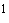 Мероприятия по технологическому присоединению выполнены согласно техническим условиям от ________________ N________.Объекты электроэнергетики (энергопринимающие устройства, объекты микрогенерации) сторон находятся по адресу:_________________________.Акт о выполнении технических условий от___________________ N______________.Дата фактического присоединения _____________, акт об осуществлении технологического присоединения от ________________ N______.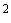 Характеристики присоединения:максимальная мощность (всего)__________кВт, в том числе:максимальная мощность (без учета ранее присоединенной (существующей) максимальной мощности)__________кВт;ранее присоединенная максимальная мощность_________кВт;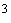 совокупная величина номинальной мощности присоединенных к электрической сети трансформаторов_________кВА;максимальная мощность объектов микрогенерации (всего) ________кВт.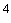 Категория надежности электроснабжения:_______________кВт;_______________кВт;_______________кВт.2. Перечень точек присоединения: Границы балансовой принадлежности объектов электроэнергетики (энергопринимающих устройств) и эксплуатационной ответственности сторон:3. У сторон на границе балансовой принадлежности объектов электроэнергетики (энергопринимающих устройств, объектов микрогенерации) находятся следующие технологически соединенные элементы электрической сети:У сторон в эксплуатационной ответственности находятся следующие технологически соединенные элементы электрической сети:4. Характеристики установленных измерительных комплексов содержатся в акте допуска прибора учета электрической энергии в эксплуатацию. АКТоб осуществлении технологического присоединения  АКТоб осуществлении технологического присоединения  АКТоб осуществлении технологического присоединения  АКТоб осуществлении технологического присоединения  АКТоб осуществлении технологического присоединения  АКТоб осуществлении технологического присоединения  АКТоб осуществлении технологического присоединения N_________ от "___"________20___ г. N_________ от "___"________20___ г. N_________ от "___"________20___ г. N_________ от "___"________20___ г. N_________ от "___"________20___ г. N_________ от "___"________20___ г. N_________ от "___"________20___ г. Настоящий акт составлен Настоящий акт составлен Настоящий акт составлен Настоящий акт составлен , (полное наименование сетевой организации) (полное наименование сетевой организации) именуемым (именуемой) в дальнейшем сетевой организацией, в лице именуемым (именуемой) в дальнейшем сетевой организацией, в лице именуемым (именуемой) в дальнейшем сетевой организацией, в лице именуемым (именуемой) в дальнейшем сетевой организацией, в лице именуемым (именуемой) в дальнейшем сетевой организацией, в лице именуемым (именуемой) в дальнейшем сетевой организацией, в лице именуемым (именуемой) в дальнейшем сетевой организацией, в лице , (ф.и.о. лица - представителя сетевой организации) (ф.и.о. лица - представителя сетевой организации) (ф.и.о. лица - представителя сетевой организации) (ф.и.о. лица - представителя сетевой организации) (ф.и.о. лица - представителя сетевой организации) (ф.и.о. лица - представителя сетевой организации) действующего на основании действующего на основании действующего на основании , с одной , с одной (устава, доверенности, иных документов) (устава, доверенности, иных документов) стороны, и , (полное наименование заявителя - юридического лица, ф.и.о. заявителя - физического лица) (полное наименование заявителя - юридического лица, ф.и.о. заявителя - физического лица) (полное наименование заявителя - юридического лица, ф.и.о. заявителя - физического лица) (полное наименование заявителя - юридического лица, ф.и.о. заявителя - физического лица) (полное наименование заявителя - юридического лица, ф.и.о. заявителя - физического лица) именуемым (именуемой) в дальнейшем заявителем, в лице именуемым (именуемой) в дальнейшем заявителем, в лице именуемым (именуемой) в дальнейшем заявителем, в лице именуемым (именуемой) в дальнейшем заявителем, в лице именуемым (именуемой) в дальнейшем заявителем, в лице именуемым (именуемой) в дальнейшем заявителем, в лице именуемым (именуемой) в дальнейшем заявителем, в лице , (ф.и.о. лица - представителя заявителя) (ф.и.о. лица - представителя заявителя) (ф.и.о. лица - представителя заявителя) (ф.и.о. лица - представителя заявителя) (ф.и.о. лица - представителя заявителя) (ф.и.о. лица - представителя заявителя) действующего на основании действующего на основании , (устава, доверенности, иных документов) (устава, доверенности, иных документов) (устава, доверенности, иных документов) (устава, доверенности, иных документов) с другой стороны, в дальнейшем именуемыми сторонами. с другой стороны, в дальнейшем именуемыми сторонами. с другой стороны, в дальнейшем именуемыми сторонами. с другой стороны, в дальнейшем именуемыми сторонами. с другой стороны, в дальнейшем именуемыми сторонами. с другой стороны, в дальнейшем именуемыми сторонами. с другой стороны, в дальнейшем именуемыми сторонами. N Источник питания Описание точки присое-динения Уро-вень напря-жения (кВ) Макси-мальная мощ-ность (кВт) Максимальная мощность объектов микрогене-рации (кВт) 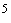 Величина номинальной мощности присоединенных трансформа-торов (кВА) Предельное значение коэффициента реактивной мощности () 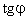 В том числе опосредованно присоединенные В том числе опосредованно присоединенные В том числе опосредованно присоединенные В том числе опосредованно присоединенные В том числе опосредованно присоединенные В том числе опосредованно присоединенные В том числе опосредованно присоединенные В том числе опосредованно присоединенные Описание границ балансовой принадлежности объектов электроэнергетики (энергопринимающих устройств) Описание границ эксплуатационной ответственности сторон Наименование электроустановки (оборудования) сетевой организации Наименование электроустановки (оборудования) заявителя Наименование электроустановки (оборудования), находящейся в эксплуатации сетевой организации Наименование электроустановки (оборудования), находящейся в эксплуатации заявителя 5. Устройства защиты, релейной защиты, противоаварийной и режимной автоматики: 5. Устройства защиты, релейной защиты, противоаварийной и режимной автоматики: 5. Устройства защиты, релейной защиты, противоаварийной и режимной автоматики: 5. Устройства защиты, релейной защиты, противоаварийной и режимной автоматики: 5. Устройства защиты, релейной защиты, противоаварийной и режимной автоматики: 5. Устройства защиты, релейной защиты, противоаварийной и режимной автоматики: 5. Устройства защиты, релейной защиты, противоаварийной и режимной автоматики: 5. Устройства защиты, релейной защиты, противоаварийной и режимной автоматики: . (виды защиты и автоматики, действия и др.) (виды защиты и автоматики, действия и др.) (виды защиты и автоматики, действия и др.) (виды защиты и автоматики, действия и др.) (виды защиты и автоматики, действия и др.) (виды защиты и автоматики, действия и др.) (виды защиты и автоматики, действия и др.) 6. Автономный резервный источник питания: 6. Автономный резервный источник питания: 6. Автономный резервный источник питания: 6. Автономный резервный источник питания: 6. Автономный резервный источник питания: 6. Автономный резервный источник питания: 6. Автономный резервный источник питания: 6. Автономный резервный источник питания: . (место установки, тип, мощность и др.) (место установки, тип, мощность и др.) (место установки, тип, мощность и др.) (место установки, тип, мощность и др.) (место установки, тип, мощность и др.) (место установки, тип, мощность и др.) (место установки, тип, мощность и др.) 7. Прочие сведения: 7. Прочие сведения: 7. Прочие сведения: 7. Прочие сведения: 7. Прочие сведения: 7. Прочие сведения: 7. Прочие сведения: 7. Прочие сведения: . (в том числе сведения об опосредованно присоединенных потребителях, наименование, адрес, максимальная мощность, категория надежности, уровень напряжения, сведения о расчетах потерь электрической энергии в электрической сети потребителя электрической энергии и др.). (в том числе сведения об опосредованно присоединенных потребителях, наименование, адрес, максимальная мощность, категория надежности, уровень напряжения, сведения о расчетах потерь электрической энергии в электрической сети потребителя электрической энергии и др.). (в том числе сведения об опосредованно присоединенных потребителях, наименование, адрес, максимальная мощность, категория надежности, уровень напряжения, сведения о расчетах потерь электрической энергии в электрической сети потребителя электрической энергии и др.). (в том числе сведения об опосредованно присоединенных потребителях, наименование, адрес, максимальная мощность, категория надежности, уровень напряжения, сведения о расчетах потерь электрической энергии в электрической сети потребителя электрической энергии и др.). (в том числе сведения об опосредованно присоединенных потребителях, наименование, адрес, максимальная мощность, категория надежности, уровень напряжения, сведения о расчетах потерь электрической энергии в электрической сети потребителя электрической энергии и др.). (в том числе сведения об опосредованно присоединенных потребителях, наименование, адрес, максимальная мощность, категория надежности, уровень напряжения, сведения о расчетах потерь электрической энергии в электрической сети потребителя электрической энергии и др.). (в том числе сведения об опосредованно присоединенных потребителях, наименование, адрес, максимальная мощность, категория надежности, уровень напряжения, сведения о расчетах потерь электрической энергии в электрической сети потребителя электрической энергии и др.). 8. Схематично границы балансовой принадлежности объектов электроэнергетики (энергопринимающих устройств, объектов микрогенерации) и эксплуатационной ответственности сторон указаны в приведенной ниже однолинейной схеме присоединения энергопринимающих устройств. 8. Схематично границы балансовой принадлежности объектов электроэнергетики (энергопринимающих устройств, объектов микрогенерации) и эксплуатационной ответственности сторон указаны в приведенной ниже однолинейной схеме присоединения энергопринимающих устройств. 8. Схематично границы балансовой принадлежности объектов электроэнергетики (энергопринимающих устройств, объектов микрогенерации) и эксплуатационной ответственности сторон указаны в приведенной ниже однолинейной схеме присоединения энергопринимающих устройств. 8. Схематично границы балансовой принадлежности объектов электроэнергетики (энергопринимающих устройств, объектов микрогенерации) и эксплуатационной ответственности сторон указаны в приведенной ниже однолинейной схеме присоединения энергопринимающих устройств. 8. Схематично границы балансовой принадлежности объектов электроэнергетики (энергопринимающих устройств, объектов микрогенерации) и эксплуатационной ответственности сторон указаны в приведенной ниже однолинейной схеме присоединения энергопринимающих устройств. 8. Схематично границы балансовой принадлежности объектов электроэнергетики (энергопринимающих устройств, объектов микрогенерации) и эксплуатационной ответственности сторон указаны в приведенной ниже однолинейной схеме присоединения энергопринимающих устройств. 8. Схематично границы балансовой принадлежности объектов электроэнергетики (энергопринимающих устройств, объектов микрогенерации) и эксплуатационной ответственности сторон указаны в приведенной ниже однолинейной схеме присоединения энергопринимающих устройств. 8. Схематично границы балансовой принадлежности объектов электроэнергетики (энергопринимающих устройств, объектов микрогенерации) и эксплуатационной ответственности сторон указаны в приведенной ниже однолинейной схеме присоединения энергопринимающих устройств. Однолинейная схема присоединения энергопринимающих устройств заявителя к внешней сети, не принадлежащей заявителю, с нанесенными на схеме границами балансовой принадлежности объектов электроэнергетики (энергопринимающих устройств, объектов микрогенерации) и эксплуатационной ответственности сторон. На однолинейной схеме должны быть указаны владельцы электроустановки (оборудования), размещение приборов коммерческого учета, длина и марка проводов (кабеля), трансформаторные подстанции с указанием типа и мощности трансформаторов, компенсирующих устройств (реакторов электрической мощности, батарей статических конденсаторов) электрической сети. Для потребителей до 150 кВт прилагается схема соединения электроустановок Однолинейная схема присоединения энергопринимающих устройств заявителя к внешней сети, не принадлежащей заявителю, с нанесенными на схеме границами балансовой принадлежности объектов электроэнергетики (энергопринимающих устройств, объектов микрогенерации) и эксплуатационной ответственности сторон. На однолинейной схеме должны быть указаны владельцы электроустановки (оборудования), размещение приборов коммерческого учета, длина и марка проводов (кабеля), трансформаторные подстанции с указанием типа и мощности трансформаторов, компенсирующих устройств (реакторов электрической мощности, батарей статических конденсаторов) электрической сети. Для потребителей до 150 кВт прилагается схема соединения электроустановок Однолинейная схема присоединения энергопринимающих устройств заявителя к внешней сети, не принадлежащей заявителю, с нанесенными на схеме границами балансовой принадлежности объектов электроэнергетики (энергопринимающих устройств, объектов микрогенерации) и эксплуатационной ответственности сторон. На однолинейной схеме должны быть указаны владельцы электроустановки (оборудования), размещение приборов коммерческого учета, длина и марка проводов (кабеля), трансформаторные подстанции с указанием типа и мощности трансформаторов, компенсирующих устройств (реакторов электрической мощности, батарей статических конденсаторов) электрической сети. Для потребителей до 150 кВт прилагается схема соединения электроустановок Однолинейная схема присоединения энергопринимающих устройств заявителя к внешней сети, не принадлежащей заявителю, с нанесенными на схеме границами балансовой принадлежности объектов электроэнергетики (энергопринимающих устройств, объектов микрогенерации) и эксплуатационной ответственности сторон. На однолинейной схеме должны быть указаны владельцы электроустановки (оборудования), размещение приборов коммерческого учета, длина и марка проводов (кабеля), трансформаторные подстанции с указанием типа и мощности трансформаторов, компенсирующих устройств (реакторов электрической мощности, батарей статических конденсаторов) электрической сети. Для потребителей до 150 кВт прилагается схема соединения электроустановок Однолинейная схема присоединения энергопринимающих устройств заявителя к внешней сети, не принадлежащей заявителю, с нанесенными на схеме границами балансовой принадлежности объектов электроэнергетики (энергопринимающих устройств, объектов микрогенерации) и эксплуатационной ответственности сторон. На однолинейной схеме должны быть указаны владельцы электроустановки (оборудования), размещение приборов коммерческого учета, длина и марка проводов (кабеля), трансформаторные подстанции с указанием типа и мощности трансформаторов, компенсирующих устройств (реакторов электрической мощности, батарей статических конденсаторов) электрической сети. Для потребителей до 150 кВт прилагается схема соединения электроустановок Однолинейная схема присоединения энергопринимающих устройств заявителя к внешней сети, не принадлежащей заявителю, с нанесенными на схеме границами балансовой принадлежности объектов электроэнергетики (энергопринимающих устройств, объектов микрогенерации) и эксплуатационной ответственности сторон. На однолинейной схеме должны быть указаны владельцы электроустановки (оборудования), размещение приборов коммерческого учета, длина и марка проводов (кабеля), трансформаторные подстанции с указанием типа и мощности трансформаторов, компенсирующих устройств (реакторов электрической мощности, батарей статических конденсаторов) электрической сети. Для потребителей до 150 кВт прилагается схема соединения электроустановок Однолинейная схема присоединения энергопринимающих устройств заявителя к внешней сети, не принадлежащей заявителю, с нанесенными на схеме границами балансовой принадлежности объектов электроэнергетики (энергопринимающих устройств, объектов микрогенерации) и эксплуатационной ответственности сторон. На однолинейной схеме должны быть указаны владельцы электроустановки (оборудования), размещение приборов коммерческого учета, длина и марка проводов (кабеля), трансформаторные подстанции с указанием типа и мощности трансформаторов, компенсирующих устройств (реакторов электрической мощности, батарей статических конденсаторов) электрической сети. Для потребителей до 150 кВт прилагается схема соединения электроустановок Однолинейная схема присоединения энергопринимающих устройств заявителя к внешней сети, не принадлежащей заявителю, с нанесенными на схеме границами балансовой принадлежности объектов электроэнергетики (энергопринимающих устройств, объектов микрогенерации) и эксплуатационной ответственности сторон. На однолинейной схеме должны быть указаны владельцы электроустановки (оборудования), размещение приборов коммерческого учета, длина и марка проводов (кабеля), трансформаторные подстанции с указанием типа и мощности трансформаторов, компенсирующих устройств (реакторов электрической мощности, батарей статических конденсаторов) электрической сети. Для потребителей до 150 кВт прилагается схема соединения электроустановок Прочее: Прочее: Прочее: Прочее: Прочее: Прочее: Прочее: Прочее: . 9. Стороны подтверждают, что технологическое присоединение энергопринимающих устройств (энергетических установок, объектов микрогенерации) к электрической сети сетевой организации выполнено в соответствии с правилами и нормами.Стороны подтверждают, что присоединенный объект является объектом микрогенерации.Заявитель претензий к оказанию услуг сетевой организацией не имеет. 9. Стороны подтверждают, что технологическое присоединение энергопринимающих устройств (энергетических установок, объектов микрогенерации) к электрической сети сетевой организации выполнено в соответствии с правилами и нормами.Стороны подтверждают, что присоединенный объект является объектом микрогенерации.Заявитель претензий к оказанию услуг сетевой организацией не имеет. 9. Стороны подтверждают, что технологическое присоединение энергопринимающих устройств (энергетических установок, объектов микрогенерации) к электрической сети сетевой организации выполнено в соответствии с правилами и нормами.Стороны подтверждают, что присоединенный объект является объектом микрогенерации.Заявитель претензий к оказанию услуг сетевой организацией не имеет. 9. Стороны подтверждают, что технологическое присоединение энергопринимающих устройств (энергетических установок, объектов микрогенерации) к электрической сети сетевой организации выполнено в соответствии с правилами и нормами.Стороны подтверждают, что присоединенный объект является объектом микрогенерации.Заявитель претензий к оказанию услуг сетевой организацией не имеет. 9. Стороны подтверждают, что технологическое присоединение энергопринимающих устройств (энергетических установок, объектов микрогенерации) к электрической сети сетевой организации выполнено в соответствии с правилами и нормами.Стороны подтверждают, что присоединенный объект является объектом микрогенерации.Заявитель претензий к оказанию услуг сетевой организацией не имеет. 9. Стороны подтверждают, что технологическое присоединение энергопринимающих устройств (энергетических установок, объектов микрогенерации) к электрической сети сетевой организации выполнено в соответствии с правилами и нормами.Стороны подтверждают, что присоединенный объект является объектом микрогенерации.Заявитель претензий к оказанию услуг сетевой организацией не имеет. 9. Стороны подтверждают, что технологическое присоединение энергопринимающих устройств (энергетических установок, объектов микрогенерации) к электрической сети сетевой организации выполнено в соответствии с правилами и нормами.Стороны подтверждают, что присоединенный объект является объектом микрогенерации.Заявитель претензий к оказанию услуг сетевой организацией не имеет. 9. Стороны подтверждают, что технологическое присоединение энергопринимающих устройств (энергетических установок, объектов микрогенерации) к электрической сети сетевой организации выполнено в соответствии с правилами и нормами.Стороны подтверждают, что присоединенный объект является объектом микрогенерации.Заявитель претензий к оказанию услуг сетевой организацией не имеет. Подписи сторон Подписи сторон Подписи сторон (должность) (должность) (должность) (должность) (должность) (должность) (должность) / / (подпись) (подпись) _______________             При восстановлении (переоформлении) документов указанная информация не вносится. Заполняется в случае переоформления документов.Заполняется в случае увеличения максимальной мощности ранее присоединенных энергопринимающих устройств (энергетических установок).Заполняется в случае технологического присоединения объектов микрогенерации.При восстановлении (переоформлении) документов указанная информация не вносится. _______________             При восстановлении (переоформлении) документов указанная информация не вносится. Заполняется в случае переоформления документов.Заполняется в случае увеличения максимальной мощности ранее присоединенных энергопринимающих устройств (энергетических установок).Заполняется в случае технологического присоединения объектов микрогенерации.При восстановлении (переоформлении) документов указанная информация не вносится. _______________             При восстановлении (переоформлении) документов указанная информация не вносится. Заполняется в случае переоформления документов.Заполняется в случае увеличения максимальной мощности ранее присоединенных энергопринимающих устройств (энергетических установок).Заполняется в случае технологического присоединения объектов микрогенерации.При восстановлении (переоформлении) документов указанная информация не вносится. _______________             При восстановлении (переоформлении) документов указанная информация не вносится. Заполняется в случае переоформления документов.Заполняется в случае увеличения максимальной мощности ранее присоединенных энергопринимающих устройств (энергетических установок).Заполняется в случае технологического присоединения объектов микрогенерации.При восстановлении (переоформлении) документов указанная информация не вносится. _______________             При восстановлении (переоформлении) документов указанная информация не вносится. Заполняется в случае переоформления документов.Заполняется в случае увеличения максимальной мощности ранее присоединенных энергопринимающих устройств (энергетических установок).Заполняется в случае технологического присоединения объектов микрогенерации.При восстановлении (переоформлении) документов указанная информация не вносится. _______________             При восстановлении (переоформлении) документов указанная информация не вносится. Заполняется в случае переоформления документов.Заполняется в случае увеличения максимальной мощности ранее присоединенных энергопринимающих устройств (энергетических установок).Заполняется в случае технологического присоединения объектов микрогенерации.При восстановлении (переоформлении) документов указанная информация не вносится. _______________             При восстановлении (переоформлении) документов указанная информация не вносится. Заполняется в случае переоформления документов.Заполняется в случае увеличения максимальной мощности ранее присоединенных энергопринимающих устройств (энергетических установок).Заполняется в случае технологического присоединения объектов микрогенерации.При восстановлении (переоформлении) документов указанная информация не вносится. _______________             При восстановлении (переоформлении) документов указанная информация не вносится. Заполняется в случае переоформления документов.Заполняется в случае увеличения максимальной мощности ранее присоединенных энергопринимающих устройств (энергетических установок).Заполняется в случае технологического присоединения объектов микрогенерации.При восстановлении (переоформлении) документов указанная информация не вносится. 